Как меняется продолжительность работы в предпраздничный деньОглавление:1. Как сократить рабочий день накануне праздничного дня2. Как оплачивается работа в предпраздничный день3. Как компенсировать время переработки тем, кому сократить предпраздничный день нельзя4. Риски при нарушении продолжительности работы и компенсации в предпраздничный день1. Как сократить рабочий день накануне праздничного дняСократите рабочий день (смену), предшествующий нерабочему праздничному дню, на один час (ч. 1 ст. 95 ТК РФ).Обратите внимание, если праздничному дню предшествует выходной, рабочий день перед этим выходным сокращать не нужно. Например, продолжительность работы в пятницу (при пятидневной рабочей неделе с выходными в субботу и воскресенье) сокращается на час, если праздник приходится на субботу. А если на воскресенье - то не сокращается, так как пятница не предшествует ему непосредственно.Как правило, в этот день работники уходят с работы на час раньше. Но полагаем, что вы можете уменьшить продолжительность рабочего дня (смены) и другим способом - распорядиться, чтобы работники вышли на работу на час позже, а закончили работать как обычно. Это следует из ч. 1 ст. 95 ТК РФ. Рекомендуем издать приказ о сокращении предпраздничного рабочего дня (смены) в вашей организации.Но есть исключения, когда рабочий день (смена) накануне праздника на один час не сокращается, а именно если у вас непрерывно действующая организация или работники заняты на отдельных видах работ, где уменьшение продолжительности рабочего времени в такой день невозможно (например, работа бригады скорой помощи) (ч. 2 ст. 95 ТК РФ).В этих случаях час переработки нужно компенсировать - как правило, предоставив работнику дополнительное время отдыха. Однако вместо этого вы можете предложить работнику оплатить час переработки в повышенном размере, но такая компенсация допускается только с согласия работника (подробнее об этом расскажем ниже).Если у вас есть такие виды работ, на которых невозможно уменьшить продолжительность работы в предпраздничный день, рекомендуем определить их перечень, например, в правилах внутреннего трудового распорядка (ч. 1 ст. 8, ч. 4 ст. 189 ТК РФ).Все вышеупомянутые правила распространяются на всех работников, в том числе на тех, кто работает неполный рабочий день, по сменному режиму работы, а также на совместителей, как внутренних, так и внешних. Подробнее об этом расскажем далее.1.1. Нужно ли сокращать время работы в предпраздничный день при неполном рабочем времениДа, у работников с неполным рабочим временем продолжительность работы в предпраздничный день сокращается так же, как и у любых других работников. В частности, рабочий день (смена) накануне праздника сокращается на один час, за исключением некоторых случаев. Например, это невозможно сделать, если у вас непрерывно действующая организация. Тогда компенсируйте работнику час переработки дополнительным временем отдыха (или вместо него повышенной оплатой, но только с согласия работника).Эти общие для всех правила в полной мере действуют и в отношении работников с неполным рабочим временем, поскольку такой режим работы не влечет для них каких-либо ограничений трудовых прав (ч. 4 ст. 93, ч. 1, 2 ст. 95 ТК РФ).1.2. Нужно ли сокращать время работы в предпраздничный день при сменном графике работыДа, продолжительность смены работников со сменным графиком в предпраздничный день сокращайте по тем же правилам, что и другим работникам, так как исключений для сменщиков законом не предусмотрено. Так, сократите смену накануне праздника на один час. Исключение - если у вас непрерывно действующая организация или работники выполняют такие виды работ, где невозможно уменьшить продолжительность смены.Если по указанным причинам невозможно уменьшить продолжительность смены в предпраздничный день, компенсируйте работникам час переработки дополнительным временем отдыха или вместо него повышенной оплатой, но только если работник на нее согласится.1.3. Нужно ли внутреннему совместителю сокращать предпраздничный рабочий день на один часДа, вам нужно поступить так же, как мы описывали выше. В частности, сократите предпраздничный рабочий день внутреннего совместителя на один час, кроме случаев, когда это сделать невозможно - например, если у вас непрерывно действующая организация. Тогда переработку компенсируйте дополнительным временем отдыха либо вместо него повышенной оплатой (если работник согласен на это). Это следует из ч. 1, 2 ст. 95, ч. 2 ст. 287 ТК РФ. Каких-либо исключений для внутренних совместителей закон не предусматривает.Роструд также отметил, что в предпраздничный день продолжительность работы любого работника, в том числе совместителя, работающего на 0,25 ставки, нужно сокращать на 1 час (сайт "Онлайнинспекция.РФ", 2022).Возможна ситуация, что в предпраздничный день у совместителя продолжительность работы составляет всего час. В этом случае все равно время работы сокращается на один час, то есть работник в этот день на работу не выходит, кроме вышеупомянутых исключительных случаев. Это следует из ч. 1, 2 ст. 95, ч. 2 ст. 287 ТК РФ.1.4. Нужно ли внешнему совместителю сокращать предпраздничный рабочий день на один часДа, сократите внешнему совместителю предпраздничный рабочий день на один час так же, как и любому другому работнику, применяя правила, о которых мы рассказывали выше. Если у вас непрерывно действующая организация или совместитель выполняет такой вид работы, при котором уменьшить рабочий день невозможно, компенсируйте час переработки дополнительным временем отдыха либо, если работник согласится, повышенной оплатой. Это следует из ч. 1, 2 ст. 95, ч. 2 ст. 287 ТК РФ. Каких-либо исключений для внешних совместителей закон не предусматривает.Роструд также отметил, что в предпраздничный день продолжительность работы любого работника, в том числе совместителя, работающего на 0,25 ставки, нужно сокращать на 1 час (сайт "Онлайнинспекция.РФ", 2022).Такие правила действуют и в том случае, если продолжительность работы совместителя в предпраздничный день составляет всего один час. В этом случае при сокращении рабочего дня на час совместитель не выходит на работу (кроме исключений, когда уменьшить продолжительность работы накануне праздника невозможно и вы компенсируете час переработки, например, дополнительным временем отдыха). Это следует из ч. 1, 2 ст. 95, ч. 2 ст. 287 ТК РФ.1.5. Как составить приказ о сокращении предпраздничного рабочего дняПриказ о сокращении предпраздничного рабочего дня составьте в произвольной форме, так как нормативно утвержденной нет. Это не обязательный документ. Но он может быть полезен, чтобы проинформировать работников о графике работы в такой день. Рекомендуем указать в приказе, в частности:дату рабочего дня накануне нерабочего праздника;продолжительность работы в такой день и каким образом его сокращаете (например, работники в предпраздничный день заканчивают работу на час раньше);порядок оплаты работы в сокращенный предпраздничный день. В частности, если у вас окладники - укажите, что им день оплачивается как полный;работников, которым предпраздничный рабочий день не сокращается, - если у вас такие есть. И укажите, что за час переработки им полагается компенсация;поручения ответственным лицам, в частности кадровику - довести приказ до сведения работников, например, разместить текст приказа в корпоративной сети или разослать работникам по электронной почте.С приказом ознакомьте под подпись лиц, для которых в нем содержатся поручения.2. Как оплачивается работа в предпраздничный деньОбычно работа в предпраздничный день оплачивается так: работникам, получающим оклад, оплатите этот день в полном размере несмотря на то, что они работают меньше на один час. Тем, кому установлена тарифная ставка, "сокращенный" час не оплачивайте, так как они получают зарплату только за фактически отработанные часы (полагаем, аналогичный подход и у сдельщиков - им выплачивайте зарплату только за выполненный объем работы). Это следует из ч. 3 ст. 91, ч. 1, 3, 4 ст. 129, ч. 1 ст. 160 ТК РФ, п. 1 Порядка исчисления нормы рабочего времени.В исключительных случаях, если работа в предпраздничный день не уменьшалась на один час (это допускается в непрерывно действующих организациях или на отдельных видах работ, где такое уменьшение невозможно), то рабочее время до часа переработки оплатите работнику, как мы описали выше. А сам час переработки компенсируйте дополнительным временем отдыха или, если работник согласится, оплатите этот час как сверхурочную работу - не менее чем в полуторном размере. Рассчитайте оплату не только исходя из тарифной ставки (оклада, должностного оклада), но и с учетом начисленных компенсационных и стимулирующих выплат, предусмотренных системой оплаты труда (ч. 2 ст. 95, ч. 1 ст. 152 ТК РФ, Постановление Конституционного Суда РФ от 27.06.2023 N 35-П, п. 13 Обзора практики Конституционного Суда РФ за второй квартал 2023 г.).3. Как компенсировать время переработки тем, кому сократить предпраздничный день нельзяЕсли у вас непрерывно действующая организация или работники заняты на таких видах работ, где уменьшить продолжительность предпраздничного рабочего дня (смены) на один час невозможно, компенсируйте работникам этот час переработки. Обычно в этом случае им предоставляют дополнительное время отдыха. Полагаем, что его продолжительность должна быть так же не менее одного часа. Это следует из ч. 2 ст. 95, ч. 1 ст. 152 ТК РФ.Однако если с учетом специфики деятельности вашей организации или конкретных видов работ вам затруднительно предоставить работникам дополнительный отдых, вы можете согласовать с ними компенсацию переработанного часа повышенной оплатой (подробнее об этом рассказывали выше).Порядок предоставления работникам компенсации за час переработки в предпраздничный день не урегулирован. Вы можете регламентировать его сами, например, в правилах внутреннего трудового распорядка (ч. 1 ст. 8, ч. 4 ст. 189 ТК РФ). О том, какие документы рекомендуется оформить в этом случае, расскажем далее.3.1. Какими документами оформить компенсацию тем, кому нельзя сократить работу в предпраздничный деньЗаконом не урегулировано, какими документами оформить компенсацию тем, кому нельзя сократить работу в предпраздничный день. На практике работник обычно пишет заявление, в котором, в частности, указывает дату и время, когда он желает использовать дополнительное время отдыха или выражает согласие на оплату часа переработки в повышенном размере.На основании заявления, как правило, издают приказ о предоставлении работнику соответствующего вида компенсации за переработку в предпраздничный день.В приказе, помимо данных работника, рекомендуем указать, в частности, дату, когда произошла переработка, причину переработки, вид компенсации (повышенная оплата не менее чем в полуторном размере либо дополнительный отдых с указанием даты и времени, когда он предоставляется). С приказом рекомендуем ознакомить работника под подпись.4. Риски при нарушении продолжительности работы и компенсации в предпраздничный деньВ этом случае у вас возможны, в частности, следующие риски:административная ответственность по ч. 1, 2 ст. 5.27 КоАП РФ - например, если не сократите продолжительность работы в предпраздничный день на один час, кроме исключительных случаев;административная ответственность по ч. 6, 7 ст. 5.27 КоАП РФ (если эти действия не содержат уголовно наказуемого деяния в соответствии со ст. 145.1 УК РФ) - например, если уменьшите зарплату работнику, получающему оклад, из-за того, что продолжительность его работы в предпраздничный день уменьшена на один час.Актуально на 14.02.2024В предпраздничный день (то есть накануне нерабочего праздничного дня) продолжительность работы обычно сокращается на один час. Исключение - непрерывно действующие организации и виды работ, где уменьшение рабочего времени невозможно. В этих случаях оно не сокращается и подлежит компенсации либо дополнительным временем отдыха, либо оплатой не менее чем в полуторном размере (с согласия работника).Такие правила распространяются на всех работников, включая совместителей, как внешних, так и внутренних, а также тех, у кого неполное рабочее время или сменный режим работы.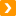 См. также: Как отразить в табеле учета рабочего времени работу обычных работников в предпраздничный деньСм. также: Как отразить в табеле учета рабочего времени работу тех, кому нельзя сократить предпраздничный день на часСм. также: Как отразить в табеле учета рабочего времени сокращение предпраздничного рабочего дня внутреннего совместителя на один часСм. также: Как отразить в табеле учета рабочего времени сокращение предпраздничного рабочего дня внешнего совместителя на один часСм. также: Как оформить предоставление работнику отгула за ранее отработанное сверхурочно времяПример формулировки заявленияПрошу предоставить мне один час дополнительного времени отдыха 20.03.2024 с 8 ч 00 мин. до 9 ч 00 мин. за переработку в предпраздничный день 07.03.2024.См. также: Как должно быть оформлено заявление работника на отгул за ранее отработанное сверхурочно времяПример формулировки приказаВ соответствии с приложением N 1 к Правилам внутреннего трудового распорядка ООО "Крисп", в котором установлен перечень структурных подразделений, где уменьшение продолжительности работы (смены) в предпраздничный день невозможно, и на основании ч. 2 ст. 95 ТК РФПРИКАЗЫВАЮ:За переработку одного часа 07.03.2024 менеджеру по приемке товаров Сидоровой А.Н. предоставить дополнительное время отдыха продолжительностью один час 20.03.2024 с 8 ч 00 мин. до 9 ч 00 мин.<...>См. также: Как составить приказ о предоставлении работнику отгула за сверхурочную работу